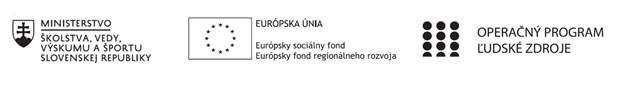 Štvrťročná správa o činnosti pedagogického zamestnanca pre štandardnú stupnicu jednotkových nákladov „hodinová sadzba učiteľa/učiteľov podľa kategórie škôl (ZŠ, SŠ) - počet hodín strávených vzdelávacími aktivitami („extra hodiny“)“Operačný programOP Ľudské zdroje Prioritná os1 Vzdelávanie PrijímateľStredná odborná škola techniky a služieb, Tovarnícka 1609, TopoľčanyNázov projektuZvýšenie kvality odborného vzdelávania a prípravy na Strednej odbornej škole techniky a služiebKód ITMS ŽoP 312011AGX9Meno a priezvisko pedagogického zamestnancaIng. Zuzana SeleckáDruh školy Stredná škola – SOŠ TaS, Tovarnícka 1609, TopoľčanyNázov a číslo rozpočtovej položky rozpočtu projektu4.6.1  Štandardná stupnica jednotkových nákladov ,,hodinová sadzba učiteľa SŠ – zvýšené hodiny strávené vzdelávacími aktivitami (extra hodiny)"Obdobie vykonávanej činnosti01.04.2021 – 30.6.2021Správa o činnosti:    Názov vzdelávacej aktivity – extra hodina :  Podnikateľské zručnostiPredmet sa vyučuje v triedach : IV.A – BOZP a kozmetik                                                    I.T – I.S – Podnikanie v remeslách a službách                                                    II.T – Podnikanie v remeslách a službách         Cieľom aktivity je zlepšiť výsledky žiakov v oblasti čitateľskej gramotnosti, matematickej gramotnosti, prírodovednej gramotnosti, finančnej gramotnosti vrátane podnikateľských vedomostí a ekonomického myslenia, jazykových zručností a IKT zručností prostredníctvom uplatnenia extra hodín a realizáciou aktivít mimoškolskej činnosti a vzdelávania a kooperácie pedagogických a odborných zamestnancov.Pri vyučovaní tohto predmetu sa použili aktivizujúce , názorno - demonštratívne , aplikačné a praktické metódy vyučovania na získanie požadovaných zručností. Vyučovanie prebiehalo dištančnou formou cez školský portál Edupage a online MS Teams.Žiaci majú nainštalovaný program ALFA +.Apríl– odučené témy predmetu prezenčnou a dištančnou formouTrieda : IV.A                 Podnikateľské zručnosti         4 hodiny7.4.Evidencia v peňažnom denníku– práca v programe Alfa +, názorné predvedenie a aplikácia v programe8.4. Evidencia v peňažnom denníku- práca v programe Alfa +, názorné predvedenie a aplikácia v programe21.4.Evidencia DPH- práca v programe Alfa +, názorné predvedenie a aplikácia v programe22.4.Evidencia krátkodobého majetku - práca v programe Alfa +, názorné predvedenie a aplikácia v programeTrieda: I.T-I.S               Podnikateľské zručnosti           4 hodiny13.4.Evidencia v peňažnom denníku- práca v programe Alfa +, názorné predvedenie a aplikácia v programe20.4.Evidencia v peňažnom denníku - práca v programe Alfa +, názorné predvedenie a aplikácia v programe27.4.Evidencia v peňažnom denníku– práca v programe Alfa +, názorné predvedenie a aplikácia v programe28.4.Evidencia DPH - práca s programom Alfa +, názorné predvedenie a aplikácia v programeTrieda : II.T                   Podnikateľské zručnosti               4 hodiny7.4.Evidencia v peňažnom denníku – práca v programe Alfa +, názorné predvedenie a aplikácia v programe14.4.Evidencia DPH - práca v programe Alfa +, názorné predvedenie a aplikácia v programe21.4.Evidencia DPH- práca v programe Alfa +, názorné predvedenie a aplikácia v programe28.4.Evidencia krátkodobého majetku - práca s programom Alfa +, názorné predvedenie a aplikácia v programeMáj – odučené témy predmetu prezenčnou formouTrieda IV.A        Podnikateľské zručnosti    2 hodiny3.5.Evidencia dlhodobého majetku- práca v programe Alfa+, názorné predvedenie a aplikácia v programe6.5.Inventúry a inventarizácie- práca v programe Alfa+, názorné predvedenie a aplikácia v programeTrieda I.S-I.T      Podnikateľské zručnosti       5 hodín11.5.Evidencia DPH - práca v programe Alfa +, názorné predvedenie a aplikácia v programe12.5.Evidencia krátkodobého majetku- práca v programe Alfa+, názorné predvedenie a aplikácia v programe25.5.Evidencia dlhodobého majetku- práca v programe Alfa+, názorné predvedenie a aplikácia v programe26.5.Inventúry a inventarizácie- práca v programe Alfa+, názorné predvedenie a aplikácia v programe31.5. UzávierkyTrieda II.T      Podnikateľské zručnosti                   2 hodiny6.5.Evidencia dlhodobého majetku- práca v programe Alfa +, názorné predvedenie a aplikácia v programe12.5.Inventúry a inventarizácie- práca v programe Alfa+, názorné predvedenie a aplikácia v programeJún odučené témy predmetu prezenčnou formou   0Zoznam extra hodín odučených dištančným vzdelávaním:    7.4. 2021  -   IV.A      Podnikateľské zručnosti    ( online, edupage)  1 hodina  7.4.2021  -   II.T         Podnikateľské zručnosti    ( online, edupage)   1 hodina  8.4.2021    - IV.A       Podnikateľské zručnosti    ( online, edupage)   1 hodina 13.4.2021    - I.T-I.S    Podnikateľské zručnosti    ( online, edupage)   1 hodina 20.4.2021      - I.T-I.S  Podnikateľské zručnosti    ( online, edupage)   1 hodinaPopis extra hodín odučených dištančnou formou: 7.4. 2021    – II.T      téma Evidencia v peňažnom denníku, formou online hodiny predvedený spôsob evidencie v peňažnom denníku /príjmy a výdavky/, cez edupage zadaná úloha  a výstupom bolo zaslanie evidencie v peňažnom denníku vo vlastnej firme žiaka.( 1 hodina)7.4. 2021    – IV.A       téma Evidencia v peňažnom denníku, formou online hodiny predvedený spôsob evidencie v peňažnom denníku /príjmy a výdavky/, cez edupage zadaná úloha  a výstupom bolo zaslanie evidencie v peňažnom denníku vo vlastnej firme žiaka. (1 hodina)8.4. 2021    -  IV.A      téma Evidencia v peňažnom denníku, formou online hodiny predvedený spôsob evidencie v peňažnom denníku /príjmy a výdavky/, cez edupage zadaná úloha  a výstupom bolo zaslanie evidencie v peňažnom denníku vo vlastnej firme žiaka. (1 hodina)13.4. 2021    - I.T – I.S    téma Evidencia v peňažnom denníku, formou online hodiny predvedený spôsob evidencie v peňažnom denníku /príjmy a výdavky/, cez edupage zadaná úloha  a výstupom bolo zaslanie evidencie v peňažnom denníku vo vlastnej firme žiaka. (1 hodina)20.4. 2021    – I.T-I.S   téma Evidencia v peňažnom denníku, formou online hodiny predvedený spôsob evidencie v peňažnom denníku /príjmy a výdavky/, cez edupage zadaná úloha  a výstupom bolo zaslanie evidencie v peňažnom denníku vo vlastnej firme žiaka. (1 hodina)Spolu odučené hodiny:IV.A – 6 hodínII.T -   6 hodínI.S-I.T- 9 hodínVypracoval (meno, priezvisko, dátum)Ing. Zuzana Selecká, 30.6.2021PodpisSchválil (meno, priezvisko, dátum)Mgr.Miloš Kováč, 30.6.2021Podpis